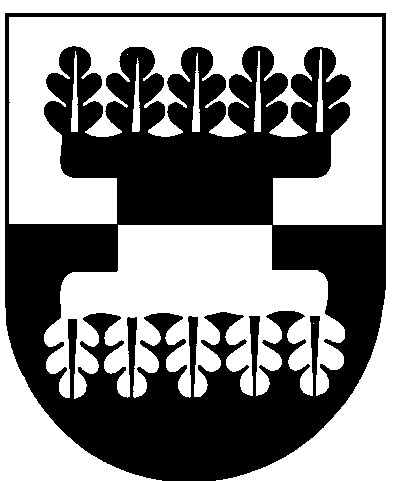 ŠILALĖS RAJONO SAVIVALDYBĖS ADMINISTRACIJOSDIREKTORIUSĮSAKYMASDĖL LĖŠŲ SKYRIMO ŠILALĖS RAJONO VIEŠOSIOS TVARKOS IR VISUOMENĖS PRIEŠGAISRINĖS APSAUGOS PROGRAMOS PRIEMONIŲ ĮGYVENDINIMUI2020 m. lapkričio 17 d. Nr. DĮV-1036ŠilalėVadovaudamasis Lietuvos Respublikos vietos savivaldos įstatymo  29 straipsnio 8 dalies 2 ir  5 punktais, Šilalės rajono viešosios tvarkos ir visuomenės priešgaisrinės apsaugos programos, patvirtintos Šilalės rajono savivaldybės tarybos 2018 m. lapkričio 29 d. sprendimu Nr. T1-233 „Dėl Šilalės rajono viešosios tvarkos ir visuomenės priešgaisrinės apsaugos 2019–2022 m. programos patvirtinimo“, 19 punktu, atsižvelgdamas į Šilalės rajono viešosios tvarkos ir visuomenės priešgaisrinės apsaugos programos  paraiškų atrankos komisijos  2020 m. lapkričio 6 d. posėdžio protokolą Nr. 2:S k i r i u  iš Šilalės rajono viešosios tvarkos ir visuomenės priešgaisrinės apsaugos programos (Nr.03) priemonių įgyvendinimui 9000 (devynis tūkstančius) eurų, iš jų:Šilalės rajono savivaldybės priešgaisrinės tarnybos pateiktos paraiškos programos priemonei (03.01.01.01.) 3000 Eur  (tris tūkstančius eurų);1.2. Prešgaisrinės apsaugos ir gelbėjimo departamento prie Vidaus reikalų ministerijos Klaipėdos priešgaisrinės gelbėjimo valdybos Šilalės priešgaisrinės gelbėjimo tarnybos pateiktos paraiškos programos  priemonei (03.01.01.01.) 1000 Eur (vieną tūkstantį eurų);Tauragės apskrities vyriausiojo policijos komisariato Šilalės rajono policijos komisariato pateiktos paraiškos  programos  priemonei (03.02.01.02.) 1000 Eur (vieną tūkstantį eurų); Šilalės rajono savivaldybės administracijos Pajūrio seniūnijos pateiktos paraiškos programos priemonei (03.02.01.03.) 1000 Eur  (vieną tūkstantį eurų);1.5.  Šilalės rajono savivaldybės administracijos Kaltinėnų seniūnijos pateiktos paraiškos programos priemonei (03.02.01.03.) 1000 Eur  (vieną tūkstantį eurų);.Šilalės rajono savivaldybės administracijos Bijotų seniūnijos pateiktos paraiškos programos priemonei (03.02.01.03.) 1000 Eur  (vieną tūkstantį eurų);1.7.  Šilalės rajono savivaldybės administracijos Žadeikių seniūnijos pateiktos paraiškos programos priemonei (03.02.01.03.) 1000 Eur  (vieną tūkstantį eurų);2. N u s t a t a u, kad:2.1. programos vykdytojas per 15 darbo dienų nuo informacijos apie skirtas lėšas gavimo pateikia Šilalės rajono savivaldybės administracijos direktoriui tvirtinti  po 2 egzempliorius Programos sąmatos (sutarties 1 priedas) ir paruoštos lėšų naudojimo sutarties;2.2. sudaro programos sąmatą neviršydamas skirtų lėšų.3. P a v e d u paskelbti šį įsakymą Šilalės rajono savivaldybės interneto svetainėje www.silale.lt.         Šis įsakymas gali būti skundžiamas Lietuvos Respublikos administracinių bylų teisenos įstatymo nustatyta tvarka Lietuvos administracinių ginčų komisijos Klaipėdos apygardos skyriui (H. Manto g. 37, 92236 Klaipėda) arba Regionų apygardos administracinio teismo Klaipėdos rūmams (Galinio Pylimo g. 9, 91230 Klaipėda) per vieną mėnesį nuo šio įsakymo įteikimo suinteresuotam asmeniui dienos.Administracijos direktorius	                           			     Valdemaras Jasevičius